Dear Parent/Carer											May 2023SwimmingWe are working very hard to get the swimming pool ready for the children to swim.  We are planning to start swimming week commencing Monday 5th June subject to the air and pool temperatures and independent water chemical testing.  We would be grateful if you could ensure that your child/ren have their swimming kits in school with them from Monday 5th June.A weekly timetable will be sent out every Friday – please check it carefully as classes may not be swimming on the same day every week to accommodate other activities within the school diary.The swimming kit should consist of: swimming costume / trunks (no bikinis), swimming hat (required), towel, crocs / flips flops (recommended), suitable bagPlease note, swimming is part of the National Curriculum and all children are obliged to participate.  Every child MUST wear a swimming hat which can be purchased via the school office for £3.50 each.  Unfortunately, we will not be able to telephone home to ask parents to bring in kit.In order for your child/ren to participate the cost will be £15 per child or £20 per family.  This covers the swimming for the half term.  We have very limited funds available to support the cost of running the swimming pool and whilst this contribution is of course voluntary, without these funds we may not be able to continue to offer this facility unless all parents who are able, are willing to contribute.  I appreciate that some families might find it particularly difficult to contribute all or part of the suggested sum, and if you feel that you are in such a position, please do not hesitate to contact me or Mrs Carter in confidence to discuss whether some suitable arrangements can be made to cover the cost of your child’s participation.Please complete and return the slip below, together with your contribution by Monday 5th JuneYours sincerely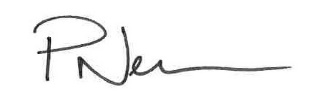 Mr P NewboldHeadteacher												Swimming Pool – Please complete and return to the School Office by Monday 5th June      I enclose my swimming pool contribution of £15/£20 (Cheques payable to Southway Junior School)Child’s Name ………………………………………………  Class ……………………Child’s Name ………………………………………………  Class …………………..Child’s Name ………………………………………………  Class ………………….I require _________________ swimming hats @ £3.50 each (can be ordered online under products tab)       I have made an on-line payment.   (Swimming is located under the clubs tab on the menu)**Signed __________________________________ (Parent/Carer)       Date   __________________